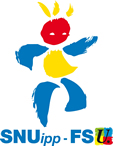 …….……, le ….. septembre 2013Le SNUipp FSU ……….A Mme / M. le Directeur Académique Objet : maintien à titre transitoire en CDD des AED-AVS dont les contrats sont à termeMadame la Directrice académique,Monsieur le Directeur académique	Dans le cadre de l’accès au CDI, le ministère vient d'annoncer que les Assistants d'Education AED-AVS parvenus au terme de leur engagement peuvent être maintenus dans leur fonction à titre transitoire en CDD. (cf note aux recteurs du 27 aout 2013)	Nous vous demandons donc de contacter dès maintenant, les AED-AVS arrivés au terme de leurs six années d'engagement à partir du 1er janvier 2013 qu'ils aient exercé des fonctions d'aide individuelle AVS-i, d'aide mutualisée AVS-m ou d'aide collective AVS-co pour leur proposer un CDD transitoire.	Nous vous prions d'agréer, Madame la Directrice académique ou Monsieur le Directeur académique, l'expression de nos sincères salutations.